Hanover (Scotland) Housing Association LtdPurpose of JobResponsible for the overall management, development, and leadership of the Human Resources (HR) & Organisational Development (OD)services, ensuring delivery of a high-level service which is aligned to strategic objectives, legislation, and best practice. This role will play a key part in supporting and embedding OD across the business including key areas such as talent management, engagement, succession planning, training, and the development of staff. This role is responsible for advising and influencing strategic decision making and is the lead advisor and business partner for HR & OD to the CEO and Executive Leadership Team (ELT). Main Duties and Responsibilities Strategic Management Create and implement HR and OD strategic plans in line with business plans and objectives to support continuous improvement, effectiveness, cultural change, and organisational success.Develop strong relationships with the executive and senior teams, acting as a partner for planning, providing insights and dealing with senior and high-risk people related matters.Attend executive and board meetings as required, advising, and giving insights to enable effective and informed decision making.  To be a change agent and support Hanover successfully through change processes. Lead the implementation and delivery of both strategic and operational HR & OD projects which support organisational success and future proofing.Research and apply learning in OD, effectiveness, leadership, performance and change management to support organisational agility, anticipating and responding to internal and external challenges. Develop and sustain strong relationships with external stakeholders and represent Hanover in a positive light.Service Management Lead, develop and motivate teams to support staff’s personal development journey and to provide an excellent service suited to current and future organisational needs.Lead and deliver an effective and collaborative OD service which supports a performance culture and development to be a high performing organisation; to include initiatives which foster a high-performance culture, where valuing learning, continuous improvement and diversity are the norm. Deliver and evolve the HR Business Partnering model to create and effective, efficient high quality HR support and advisory service. Ensure a systematic approach to capturing learning and development needs exists across the organisation and ensure the delivery of corporate training programme in line with organisational priorities. Analyse data from customer feedback and available sources to inform business planning and areas of service improvement.To identify, progress and maintain relevant accreditations approved by ELT such as IIP/IID.Ensure Hanover complies with the relevant regulatory requirements, particularly the Care Inspectorates ‘Safer Recruitment’ Guidance.Performance ManagementCreate and implement robust performance reporting and action plans to identify and implement improvements across the HR & OD service.Define and deliver SLAs for the people service area and ensure alignment with stakeholder’s expectations.  Ensure an appropriate suite of key performance indicators is developed to enable effective assessment of the service provision and impact on the business Resource & Risk Management Identify and manage organisational risk, creating plans and solutions which reduce future risk and support improvement and success.   To communicate and work effectively with relevant Unions, supporting good relationships. Responsible for the effectiveness and development of the HR & OD systems within budget provisions.Responsible for setting and managing the HR & OD budgets. Line management responsibility for the OD and HR Business Partners, ensuring they have the capabilities and tools to enable high performance and continued development and coaching them to reach ultimate performance levels.  Create and develop reports to provide statistics to the senior team and Board on KPI’s, analyse data and identify trends and areas of improvement.To oversee the suite of HR & OD policies and procedures to meet organisational and legislative requirement. Financial, Data and Budget ResponsibilitiesTo manage relevant budgets, working closely with the Finance department and monitor and report on budget performance throughout financial periods.Responsible for the safe and appropriate retention of sensitive data in line with legislative requirements and report any known breaches as per policy and process. To ensure that there is an effective process for necessary staff checks, including references, disclosure and PVG.Business Continuity Participate in the Hanover Out of Hours Rota.Undertake other tasks necessary to fulfil the requirements of the role.Undertake other duties as may be required by the Chief Executive.Person SpecificationJob Title: Head of HR&ODJOB DESCRIPTIONJOB DESCRIPTIONJOB DESCRIPTIONPosition:Head of HR & OD 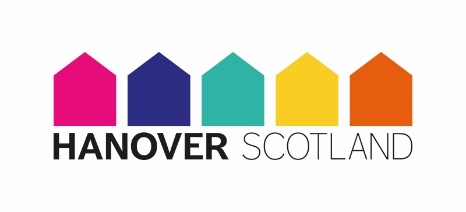 Department:HR & OD Reports to:Director of Organisational ServicesBand:CDate:November 2021SkillsSkillsStrong IT skills – ability to quickly master software packages and extract, interpret and apply dataEssential Ability to clearly present to various internal and external audiences.EssentialLeader who can display decisiveness, integrity and can motivate and develop teams.EssentialExcellent organisation skillsEssentialExcellent project management skillsEssentialExceptional communication skills at all levelsEssentialPositive relationship management skills and collaborative working abilityEssentialAbilities and BehavioursAbilities and BehavioursAlignment to Hanover’s values and passionate about our mission and service delivery Essential Proactively develop and sustain relationships with key stakeholders to inform how to influence them.EssentialTailored influencing style and select appropriate communication channels to engage and gain buy in from different audiences.EssentialAble to act as a role model, encouraging all employees to deliver a high-quality service, to give of their best and demonstrate the Association’s values.EssentialAbility to think and work strategically and deliver operational excellenceEssentialAbility to position the team as a driver for cross-business excellenceEssentialCreate an environment which empowers others to make decisions whilst assessing and overseeing risk.EssentialOrganise, adapt and deal with conflicting priorities and busy workload.EssentialKnowledgeKnowledgeStrategic and operational understanding of the strategic people management requirements of a complex organisationEssential Excellent and up to date understanding of Employment Law, compliance and best practice.EssentialKnowledge of Organisational Development such as L&D approaches and interventionsEssentialReporting and providing insightDesirable Strong understanding of the issues facing the housing and care sectorsDesirableWell developed understanding of the particular requirements around the regulatory provisions on the delivery of registered care services.DesirableExperience Experience At least 5 years’ experience at senior management level in a relevant sectorEssentialExtensive Experience of dealing with complex HR Issues.EssentialProven strategic leader with relative experience of leading and developing organisation’sEssentialSubstantial Experience of leading, motivating and engaging a team to deliver results.EssentialExtensive experience of employment law and advising at a senior levelEssentialSubstantial experience of creating, developing, and improving Policy and ProcedureEssentialSubstantial experience of identifying and delivering strategic projects.EssentialExtensive experience of identifying organisational improvements and interventions through business intelligence and statistical data.EssentialSubstantial experience of identifying organisational capability and creating evidence-based solutions.EssentialSubstantial experience of analysing employee feedback and data, with the aim of creating a better working environment and engaged cultureEssentialEducation/QualificationsEducation/QualificationsDegree or equivalent experience outlined aboveEssential Full membership of relevant professional body (e.g., CIPD)Desirable OtherOtherDriving License and/or the ability to travel as in when required Essential 